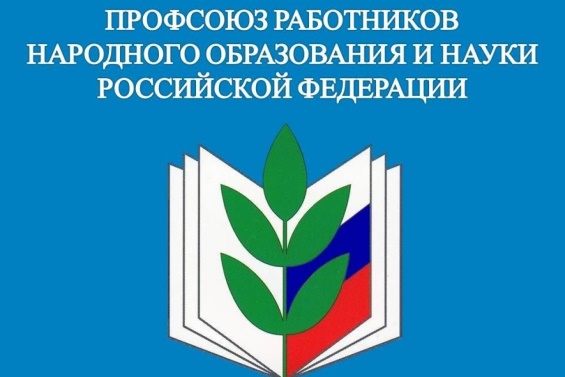 ПУБЛИЧНЫЙ ОТЧЕТСуксунской территориальной организациипрофсоюза работников народного образования и науки РФза 2022 год Содержание.Общая характеристика.Инструменты деятельности.Работа выборных органов.Наиболее яркие массовые мероприятия.Особенность года – активизация правовой работы.Социальное партнерство.Обучение, методическая работа.Информационная работа.Финансовое укрепление.Работа по представлению и защите законных прав и интересов членов профсоюза1. Контроль за соблюдением законодательства, правовая защита.2. Вопросы Охраны труда.Содействие творческому развитию педагогов.4. Работа с молодыми педагогами. Оказание дополнительных услуг членам профсоюза.Суксунская территориальная организация профсоюза работников народного образования и науки РФ объединяет  153 членов профсоюза. Охват профсоюзным членством 50 % Общее количество первичных профсоюзных организаций – 8    По сравнению с 2021 -м годом количество первичных профсоюзных организаций в территориальной организации увеличилось на одну ППО. А общая численность членов профсоюза – уменьшилось на 11 человек, так как педагоги вышли на пенсию.  ОСНОВНЫЕ ИНСТРУМЕНТЫ ДЕЯТЕЛЬНОСТИ.1. Работа выборных органов     В 2022 году работа районного комитета профсоюза была посвящена Продвижению значимости ППО в образовательных учреждениях городского округа.Поэтому можно сказать, что многие вопросы были продвинуты через участие:2 ноября 2022 года в принятии  на территории Суксунского ГО комплексной бригады Пермского крайсовпрофа, в частности по линии образования в лице Киселёвой И.В. В рамках данного мероприятия была организована встреча с Киселёвой И.В.15 ноября 2022 года был сделан доклад на заседании Краевого президиума по вопросу Организационно-финансовая работа и социальное партнёрство в Суксунской ТО Профсоюза.     На заседаниях президиума территориальной организации профсоюза были  рассмотрены  вопросы:«Цифровая и информационная политика в Профсоюзе образования Пермского края»«Проведение Первомайских праздников».«Изменения в законодательстве РФ об охране труда в  2021 – 2022 годах».Задачи на ближайшую перспективу.В 2023 г. продолжить работу  непосредственно с членами профсоюза по активизации их жизненной позиции по отношению к профсоюзной организации.  Добиваться увеличения численности членов профсоюза в существующих организациях, и  создания новых. Принятие Коллективного договора во всех  образовательных учреждениях Суксунского ГО.2. Яркие мероприятия и конкурсы 2022 г.     Считаем яркие мероприятия очень важным условием привлечения внимания к деятельности Профсоюза. Некоторые из них:Участие в Акции посвященной: Автопробег посвящённый Дню Победы. Первичные профсоюзные организации приняли участие в муниципальном мероприятии «ГТО для всех» и «Лыжня России». Приняли на своей территории представителя Краевого профсоюза работников  народного образования  - Киселёву И.В. Участие председателя молодых педагогов Суксунского района  в  качестве организатора 10 форума Молодых педагогов Пермского края. Задачи на ближайшую перспективу.Активизировать работу по организации и проведению массовых  мероприятий, транслировать их проведение на местный уровень. 3. В 2022 г.  -  участие в работе  Ассоциации  «Согласие». Участие в вебинаре ассоциации «Согласие» по теме «Организация медицинских осмотров работников, реализация рекомендаций по его итогам, выданных органами здравоохранения. Использование иных ресурсов, направленных на сохранение здоровья работающих» (27 сентября  2022 года)Задачи на ближайшую перспективу.     Принимать активное участие в работе Ассоциации  «Согласие».  Провести семинар Ассоциации «Согласие» на территории Суксунского городского округа.4. Социальное партнерство.Одним из важнейших условий эффективности работы профсоюзных организаций и фактором, формирующим имидж отраслевого профсоюза в целом, является конструктивный диалог с властью, развитие социального партнерства с целью защиты социально-экономических, трудовых прав и законных интересов работников.     Суксунская территориальная организация профсоюза работников народного образования и науки РФ строит свою работу по развитию социального партнерства на основе регионального отраслевого соглашения между региональной организацией профсоюза и Министерством образования и науки Пермского края, территориального (муниципального) отраслевого соглашения и коллективных договоров учреждений.  Председатель ТО принимает участие в работе: Районной аттестационной комиссии при Управлении образования Администрации Суксунского городского округа;В заседании Координационного совета профсоюзов. За 2022 год были озвучены докладе по вопросам:Досуг в ППО образовательных организаций Суксунского ГО.Социальная политика в ОУ, как связующая между председателем ППО и руководителем ОУ. В 11 образовательных учреждениях района заключены коллективные договоры. Председатели ППО   активно взаимодействуют с администрацией ОУ и учреждениями ГО. Они принимают участие в работе:Заседания аттестационной комиссии ОУ на соответствие занимаемой должности.Заседании комиссии по распределению стимулирующей части оплаты труда.Комиссии по охране труда.Заключают соглашения о социальном партнёрстве с учреждениями ГО. Задачи на ближайшую перспективу:Дальнейшее совершенствование правового и методического регулирования вопросов, связанных с защитой социально-экономических, трудовых прав, законных интересов работников; Повышение ответственности сторон социального партнерства и должностных лиц за выполнение соглашений через организацию действенного текущего и итогового контроля за ходом реализации Соглашения и коллективных договоров.Создание трехстороннего соглашения меду ТО, УОА и Администрацией Суксунского ГО. Организация работы по охране труда в ОУ.5. Обучение. Методическая работа. В течение 2022 года благодаря работникам аппарата крайкома:Проведены индивидуальные встречи с председателями первичных профсоюзных организаций по вопросам организации деятельности внутри коллектива.По программе для начинающих председателей ППО прошла  обучение в Краевой профсоюзной организации – Александрова Елена Емельяновна, председатель ППО Сызганской ООШ. Начала обучение Ярушина Любовь Николаевна, председатель ППО Суксунской ССШ №1.Проведён семинар-совещание с председателями ППО образовательных организаций по вопросам:  «Мотивация профсоюзного членства и выполнение уставных задач», «Практика контроля за выполнением коллективного договора в ППО», «Осуществление выплат денежного вознаграждения за классное руководство и реализация механизмов нематериального стимулирования классных руководителей»В течение 2022 года  оказывала помощь председателям первичных профсоюзных организаций по организационным вопросам.Задачи на ближайшую перспективу:Продолжить обучение профсоюзного актива по разным направлениям деятельности. Продолжить работу с кадровым резервом.Взаимодействие с институтами гражданского общества.Взаимодействие с туристическим оператором «Пермский центр отдыха и туризма»: Туристические туры со скидками для членов профсоюза и дополнительной премией для председателей РТО (ГТО) и ППО. Всего за 2022 год отдохнули 16 педагогов на курортах пермского края.Составление единой электронной базы членов профсоюза Задачи на ближайшую перспективу:Продолжить взаимодействие с различными социально ориентированными партнерами в гражданском обществе.Продолжать работу по заполнению электронного членства работников образования в АИС.6. Информационная работа.     Пермская краевая территориальная организация Профсоюза работников народного образования и науки РФ использует в своей работе разнообразные информационные ресурсы. На всех уровнях организации проходят профсоюзные собрания, личные встречи, индивидуальные и групповые консультации членов профсоюза. Один раз в месяц проходят совещания с председателями первичных ПО,  два-три раза в год – краевые совещания председателей РТО  профсоюза с приглашением Министерства образования, специалистов других Министерств, преподавателей, лекторов. Обсуждаются актуальные проблемы и вопросы, проводятся «круглые столы», обобщается опыт территорий. За 2022 год по вопросу информирования нами сделано:1 раз в неделю на собраниях в коллективах проводится информационная пятиминутка по вопросам работы профсоюзной организации.Все первичные профсоюзные организации подписаны на газету «Профсоюзный курьер»В ноябре  2022 года были даны интервью для телевидения и газеты Профсоюзный курьер о деятельности ППО и профсоюзной ТО.      Основные формы распространения информации – электронная рассылка (во все первичные проф.организации).Ежемесячную краевую разработку информационного листка по актуальным вопросам рассылаем во все первичные организации. Каждый профком может распечатать на  принтере этот листок и разместить в своих профсоюзных уголках, тем самым облегчается нагрузка председателя проф. организации. Все информационные листки публикуются на сайте Пермской краевой организации во вкладке «Пресс-центр». Задачи на ближайшую перспективу:Продолжить работу по привлечению членов профсоюза в сообщество Территориальной профсоюзной организации  Организация встреч с коллективами ОУ по вопросу «Современный профсоюз».7. Финансово-хозяйственная деятельность.     Доходы территориальной организации за 2022 й год примерно находятся на одном уровне по сравнению  с 2021  годом.  Финансовое обеспечение деятельности организации позволило работать стабильно.      Задачи на ближайшую перспективу в данном вопросе – работа над увеличением численности членов профсоюза, анализ полноты перечисления профсоюзных взносов. II. РАБОТА ПО ПРЕДСТАВЛЕНИЮ И ЗАЩИТЕ ЗАКОННЫХ ПРАВ И ИНТЕРЕСОВ ЧЛЕНОВ ПРОФСОЮЗА.1. Контроль за соблюдением законодательства, правовая защита.Акцент в рамках контрольных мероприятий в 2022 году был направлен на  проверку наличия коллективных договоров, выявление нарушений прав работников ОУ.Коллективные договоры заключены не только в ОУ где есть первичные профсоюзные организации, но и организациях где коллектив совместно с администрацией подписывают данный документ.В сентябре 2022 года была организована комиссия в Суксунскую СОШ №1 по вопросу распределения стимулирующей части оплаты труда среди учителей ОУ.  Вопрос был решён положительно. В настоящее время стимулирующая часть распределяется ежемесячно.Председатель ППО Суксунской СОШ №1, Ярушина Л.Н, помогла молодому педагогу решить вопрос с жильём.  Задачи на ближайшую перспективу.Соблюдение выполнения  коллективного договора в ОУ.Соблюдение трудового кодекса в отношении сотрудников.Оказание помощи в решении проблем возникших в ППО. 2. Вопросы Охраны труда.     Приоритетные направления в 2022 г.     1. Повышение грамотности членов профсоюза в вопросах охраны труда.     2. Мотивация профсоюзного членства через охрану труда.Задачи на ближайшую перспективу.Продолжать оказывать методическую и практическую помощь руководителям образовательных организаций, председателям ППО, другим работникам в создании и функционировании системы управления охраной труда и проведении специальной оценки условий труда.Организовать выездной семинар для сотрудников ОУ с участием представителя Крайкома по охране труда Залазаева А.В.Содействие творческому развитию педагогов.Территориальная профсоюзная организация предоставляет информацию по проведению конкурсов и мероприятий различного уровня. Председатели ППО совместно с активом организации проводят мероприятия различной направленности (Досуговые, спортивные, поездки в театр, на концерт, цирк, в бассейн и т . д.)Задачи на ближайшую перспективу.1. Продолжить активное участие в организации и проведении творческих отраслевых конкурсов, круглых столов, конференций направленных на развитие творческого потенциала педагогических работников.4. Работа с молодыми педагогами.Работа с молодежью остается приоритетным направлением. В большинстве образовательных организаций молодые специалисты сразу же принимаются в ряды профсоюза и являются их активными членами.Молодёжь активно участвует во всех мероприятиях, организуемые РТО.Помочь молодому педагогу не только вырасти профессионально, но и организовать качественный досуг – еще одна основная задача нашего объединения.В 2022 году Совет молодых педагогов во главе с председателем Недуговой К.Л  активизировала информационную работу по работе краевой организации молодых педагогов. Приняли участие в X Форуме молодых педагогов Пермского края «От личной компетенции к результативной деятельности».Сотрудничаем с туристическим оператором «Пермский центр отдыха и туризма». Задачи на ближайшую перспективу:Активизировать работу молодых педагогов ОУ Суксунского района,  для участия в мероприятиях которые  организует Советом молодых педагогов Пермского края.Организовать работу Совета молодых педагогов в Суксунском ГО.8. Оказание дополнительных услуг членам профсоюза.     В 2022 г. члены профсоюза воспользовались путевками на санаторно – курортное лечение с профсоюзными скидками – 16 человек.Задачи на ближайшую перспективу.1. Поддерживать и расширять перечень партнеров для организации льготного оздоровления и отдыха членов профсоюза.